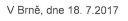 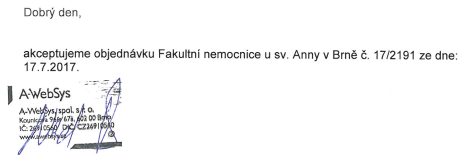 Odběratel:Dodavatel:Objednáváme u Vás:Objednáváme u Vás:č. ř.Název položkyMnožstvíMJPředpoklad cenabez DPH / MJDPH%Předpoklad cenas DPH / MJCelkems DPH1Služby provedené v rámci úpravy Invormačního systému ICRC1 118 219,8421 143 046,01 143 046,01Celková částka s DPH:Kč 143 046,01